 新 书 推 荐中文书名：《并不属于这个世界》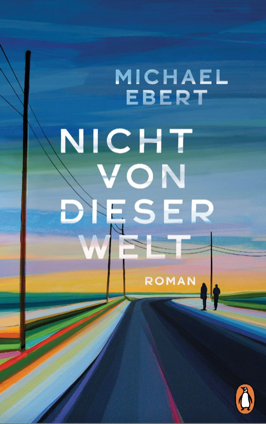 英文书名：OUT OF THIS WORLD 德文书名：Nicht von dieser Welt作    者：Michael Ebert出 版 社：Penguin代理公司：Marcel Hartges/ANA/Lauren出版时间：2023年9月代理地区：中国大陆、台湾页    数：240页审读资料：电子稿类    型：文学小说内容简介：在13岁的米沙（Misha）所居住的医院员工公寓里，每天都有人死去。自从父亲去世后，他就和母亲一起住在这里。母亲不停地工作，挣的却不多。事实上，米沙的生活一直很单调——直到1991年7月的一个夏日，站在他面前的竟然不是指定派给他的法国交换生，而是另一个来自扎伊尔的法国学生索拉（Sola，17岁），她自信又聪明，让人琢磨不透。两人制定了一个大胆的冒险计划：从黑森林到哈尔伯施塔特，横跨统一后的德国！前东德国家银行在哈尔伯施塔特埋藏了一千多亿东德马克，这笔宝藏对于索拉和米沙来说，无疑是个无法抗拒的诱惑。《并不属于这个世界》讲述的是人生中的一些重大主题：关于生死，关于爱，以及不仅要看到我们所失去的，还要看到我们所拥有的人生智慧。迈克尔·埃伯特以轻盈的笔触和饱满的情感，讲述了这个夏天他们遭遇的悲惨境遇如何成为最难忘的经历。作者简介：迈克尔·埃伯特（Michael Ebert）1974年出生于弗赖堡（Freiburg），现任《南德意志报杂志》（Süddeutsche Zeitung Magazin）主编，曾因出色的媒体工作多次获奖。在他的首部作品《并不属于这个世界》（Out of This World）中，他把我们带到了他成长的地方：德国南部小镇上的一个医院。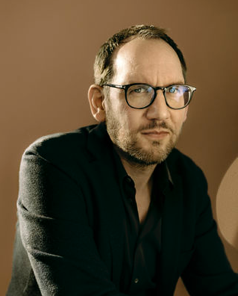 媒体评价： “一部温馨、有趣、疯狂、异想天开而又聪明诙谐的作品。”----赫贝特·格勒内梅厄（Herbert Grönemeyer）感谢您的阅读！请将反馈信息发至：版权负责人Email：Rights@nurnberg.com.cn安德鲁·纳伯格联合国际有限公司北京代表处北京市海淀区中关村大街甲59号中国人民大学文化大厦1705室, 邮编：100872电话：010-82504106, 传真：010-82504200公司网址：http://www.nurnberg.com.cn书目下载：http://www.nurnberg.com.cn/booklist_zh/list.aspx书讯浏览：http://www.nurnberg.com.cn/book/book.aspx视频推荐：http://www.nurnberg.com.cn/video/video.aspx豆瓣小站：http://site.douban.com/110577/新浪微博：安德鲁纳伯格公司的微博_微博 (weibo.com)微信订阅号：ANABJ2002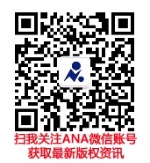 